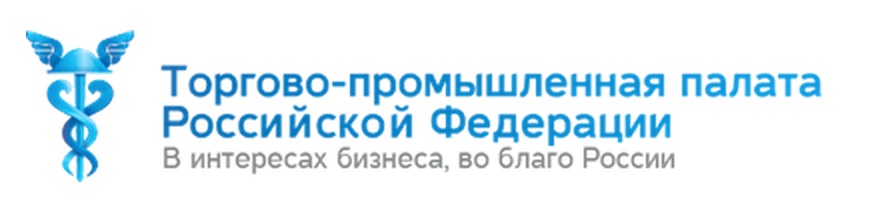                               ТПП России,                                                                                                                                                            Москва109012,  улица Ильинка, 6/1-1Контакты Оргкомитета: +7 (926) 559-87-62
            +7 (495) 134-34-71
info@businesstrainer.cohttp://konkurs.biznes-trainer.ru20.12.2019 г.  Москва  2019 г.            Пост пресс-релизТема:  Итоги III Всероссийского Конкурса «Мастер бизнес-тренинга 201920 декабря 2019 года в ТПП РФ (Москва, Ильинка д. 6) прошла церемония награждения победителей и лауреатов III Всероссийского конкурса Мастер бизнес-тренинга 2019.  Инициаторами и организаторами конкурса стали Комитет ТПП РФ по содействию профессиональному и бизнес образованию ТПП РФ, Некоммерческое партнерство «Сообщество бизнес-тренеров» (Ассоциация), АНО ДПО Международный институт менеджмента объединений предпринимателей (МИМОП) ТПП РФ при поддержке Торгово-промышленной палаты РФ. Конкурс проходил с   1 мая по 21 декабря 2019 г. Конкурс стартовал в 2017 году. Инициатором Конкурса явилось Некоммерческое партнерство Сообщество бизнес-тренеров. В 2019 году Конкурс проводится при поддержке Торгово-промышленной палаты РФ. За три года проведения Конкурса в нем приняло участие более 300 бизнес-тренеров России из 42 субъектов -  городов, краев и областей РФ. Цель Конкурса – создание условий для повышения профессионализма бизнес-тренеров и стимулирование улучшения качества предоставляемых услуг по обучению умениям и навыкам, востребованным в профессиональной среде предпринимательского сообщества.Основными принципами проведения Конкурса являются:создание равных условий и возможностей для становления профессиональной репутации начинающих бизнес-тренеров;достижения более высоких уровней мастерства опытных бизнес-тренеров;обеспечение качественным обучением персонала на каждом этапе жизненного цикла бизнеса;гласность и прозрачность профессиональных достижений бизнес-тренеров;объективная оценка качества тренерского мастерства.В состав Экспертного совета и Жюри Конкурса входят представители  государственных и коммерческих структур, бизнес-сообщества, эксперты в сфере бизнес-образования. Председатель Жюри Палагина А.Н. – заместитель Председателя комитета ТПП РФ по содействию профессиональному и бизнес-образованию, ректор Международного института менеджмента объединений предпринимателей (МИМОП) ТПП РФ, доктор экономических наук. В конкурсе Мастер бизнес-тренинга 2019 приняли участие 204 человека. Это:Бизнес-тренеры (тренеры корпоративных университетов, корпоративных учебных центров, корпоративные тренеры, фрилансеры, тренеры тренинговых центров)Бизнес-тренеры Учебных центров территориальных торгово-промышленных палат, объединений предпринимателейТренеры личностного ростаНачинающие бизнес-тренеры и тренеры личностного ростаКоучи;Консультанты консалтинговых компанийПреподаватели, практикующие в формате тренинга18 региональных Торгово-промышленных палат РФ делегировали  34 участника для участия в конкурсе. Среди них Пермская ТПП -  шесть бизнес-тренеров, ТПП г. Йошкар – Ола ТПП Марий Эл - четыре  бизнес-тренера, Вологодская ТПП -  четыре бизнес-тренера, Волгоградская ТПП -  три бизнес-тренера, один участник – г. Севастополь Крым, один участник г. Владикавказ (Алания). От остальных палат участвовало по 1 и 2 участника. 5 участников от региональных ТПП стали победителями в категориях и номинациях. Конкурс проходил  в  3 этапа:1 Этап – 1 мая – 31 августа 2019 г.  – Отборочный (отбор заявок на конкурс)2 Этап -  10 сентября – 31 сентября – «Методология тренинга»3 Этап – финал – «Демоверсия» - очное участие проводится в открытом     формате  - показ демоверсии конкурсного тренинга по категориям:19 октября – Категория «D» - тренеры до 1 года в профессии9 ноября  - Категория «С» - тренеры до 3-х лет в профессии23 ноября – Категория «В» - тренеры с опытом работы от 3-х до 10 лет в профессии7 декабря -  Категория «А» - тренеры более 10 лет в профессииПобедители КонкурсаВсе участники получили Сертификат конкурса «Участник III Всероссийского Конкурса мастер бизнес-тренинга 2019»Победители Конкурса награждены  ценным подарком и Дипломом ТПП РФ  «Мастер бизнес-тренинга»Диплом 1 степени в категории А и победитель в номинации «Мастер бизнес-тренер в области коммуникации и ораторского мастерства» Алексей Дудин бизнес-тренер г. Волгоград (Волгоградская ТПП)Диплом 1 степени в категории В и победитель в номинации «Мастер бизнес-тренер  в области управления персоналом» - Наталья Лайкачева – бизнес-тренер г. МоскваДиплом 1 степени в категории С и победитель в номинации «Бизнес-тренер профессионал в области личностного роста» - Дмитрий Климович бизнес-тренер г. Ковров Владимирская областьДиплом 1 степени в категории D  - Александр Смирнов бизнес-тренер  г. МоскваДиплом 2 степени в категории D - Роман Войко и Владимир Ханжин бизнес-тренеры г. СургутДиплом 2 степени в категории С - Екатерина Богданова – бизнес-тренер компания «Коржов» г. Санкт-ПетербургДиплом 2 степени в категории В и 1 место в номинации «Бизнес-тренер профессионал в области коммуникаций и ораторского мастерства»  -  Солдатова Екатерина - руководитель группы очного обучения Корпоративного университета Департамента персонала  компании «ПЭК» г. МоскваДиплом 2 степени в категории А и 1 место в номинации «Мастер бизнес-тренер в области управленческих функций» - Черновалова Галина бизнес-тренер г. Пермь (Пермская ТПП)Диплом 3 степени в категории D – Вадим Твердохлеб бизнес-тренер г. Горячий ключ (Краснодарская ТПП)Диплом 3 степени в категории  С – Анжелика Райкова бизнес-тренер г. МоскваДиплом 3 степени в категории В  и 1 место в номинации «Бизнес-тренер профессионал в области управленческих функций»– Сергей Колябин бизнес-тренер Корпоративного университета Департамента персонала  компании «ПЭК» г. МоскваДиплом 3 степени в категории А  и 1 место в номинации «Мастер бизнес-тренер в области личностного роста» - Светлана Ананьева г. Йошкар-Ола (Торгово-промышленная палата республики  Марий Эл)Диплом победителя в номинации «Бизнес-тренер профессионал в области продаж и управления продажами» -  Татьяна Кожух – бизнес-тренер г. Нижний Новгород Диплом - 2 место в номинации «Бизнес-тренер профессионал в области управленческих функций» - Анастасия Спирькова – бизнес-тренер г. МоскваДиплом -  2 место в номинации «Бизнес-тренер профессионал в области коммуникаций и ораторского мастерства» - Ирина Готовская – бизнес-тренер г. МоскваДиплом – 2 место в номинации «Бизнес-тренер в области управления персоналом» - Нелля Усанова бизнес-тренер г. ВолгоградДиплом - 2 место в номинации «Мастер бизнес-тренинга в области управленческих функций»  Максим Киселев – бизнес-тренер г. Саратов (Саратовская ТПП)Все участники 3 этапа получили диплом лауреата конкурса. Победители Конкурса входят в реестр рекомендуемых бизнес-тренеров и тренеров личностного роста в торгово-промышленных палатах РФ для оказания качественных услуг по обучению персонала компаний РФ. Партнерами Конкурса являются:Торгово-промышленная палата РФ, Московская ассоциация предпринимателей (МАП), Московская ТПП, ТПП Республики Башкортостан, Санкт-Петербургская ТПП, Союз Орловская ТПП, Национальная Гильдия Профессиональных Консультантов, ООО Ассоциация бизнес-мастерства, Тренинговая компания Business Skills, Центр интерактивного бизнес-обучения, event-агентство МОРИССОТ, ФЕРТ интернет агентство полного цикла, ООО Абсолют ФинанС, Аудиторская Консалтинговая Группа “ДИАЛИР”, ГК Международный институт менеджмента, Сообщество операторов человеческих талантов TTISI, Мастерская ВАЛЕРИИ БАЙКЕЕВОЙ.Информационные партнеры:Журнал ТПП РФ «Путеводитель российского бизнеса». Ассоциация консалтинговых компаний АСКОНКОДополнительную информацию можно получить в оргкомитете Конкурса: +7 (926) 559-87-62 – Ирина Ильинична Иванова
 +7 (495) 134-34-71 – Наталья Геннадьевна Колесникова, Марина Игоревна Синишинаinfo@businesstrainer.co 
Сайт Конкурса   http://konkurs.biznes-trainer.ru 